EKGiresun İli, Alucra İlçesi, Arda Köyü sınırları içerisinde bulunan, giriş ağzı koordinatları X:4455010 Y:485457 (UTM 6° - ED 50) olan Arda Mağarasının “Tabiat Varlığı – C Grubu Mağara” olduğuna ve grubu göz önüne alınarak belirlenen koruma alanı sınırının uygun olduğuna ilişkin Trabzon Tabiat Varlıklarını Koruma Bölge Komisyonu’nca alınan 23/07/2019 tarihli ve 1204 sayılı karar, 23/09/2019 tarihli ve 221372 sayılı Bakanlık Makam Olur’u ile onaylanmıştır.10/07/2018 tarihli ve 30474 sayılı Resmi Gazetede yayımlanarak yürürlüğe giren 1 no.lu Cumhurbaşkanlığı Kararnamesi’nin 109 uncu maddesi 1 inci fıkrası (b) bendi uyarınca ekteki şekilde koruma alanı sınırları belirtilen mağaranın tabiat varlığı olarak tescili tebliğ olunur. Alana ait koordinat bilgileri, www.says.gov.tr ve www.csb.gov.tr adreslerinde mevcuttur.İli			: Giresun				İlçesi-Mahallesi	: Alucra İlçesi, Arda Köyü Mevkii			: Arda Mağarası Tabiat Varlığı (C grubu mağara)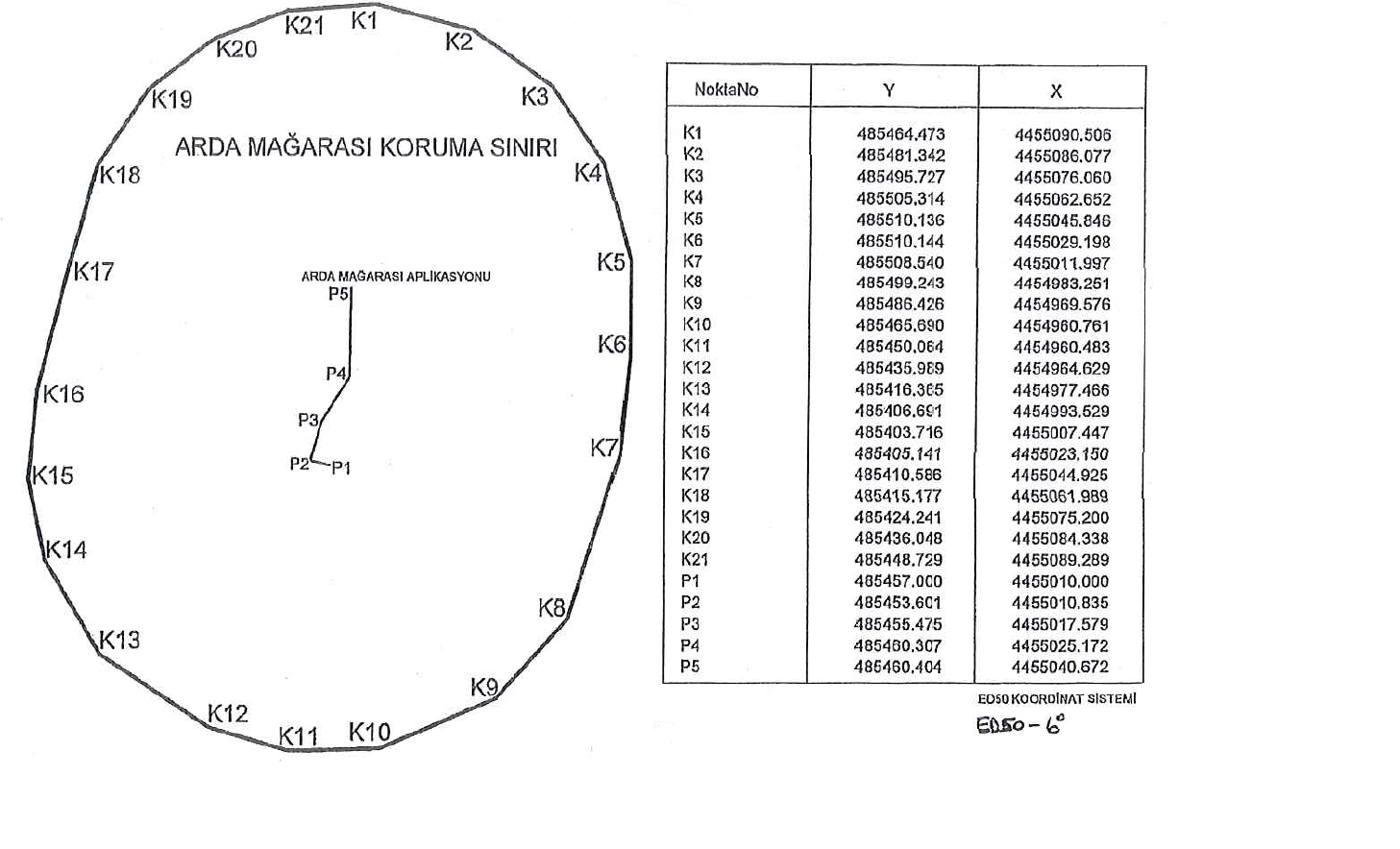 